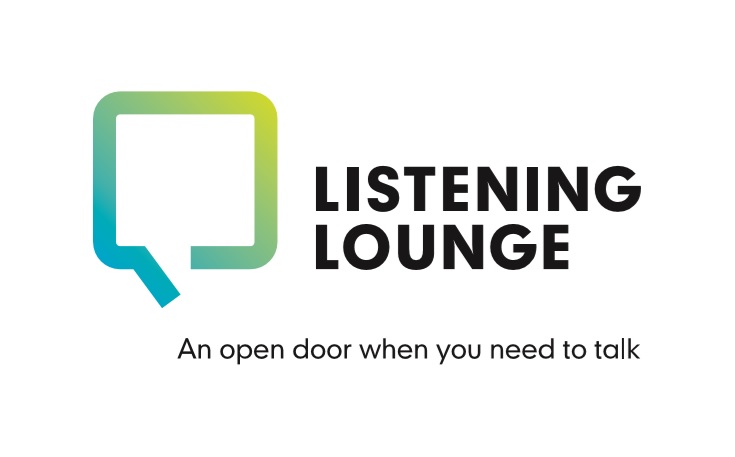 Client – Counsellor FeedbackThis form allows you an opportunity to provide feedback to your counsellor after your sessions have finished. This will help your counsellor’s professional development as well as helping to improve the service offered to others. This form can be completed anonymously. Please place a mark in the box which most closely corresponds to how you feel about each statement.Your counsellor’s name: _______________________Please use the space below for any other comments you would like to bring to your counsellor’s attention. (If there are any matters which you specifically would not have wanted to discuss with your counsellor in person, your counsellor would be especially glad to know of these). If you include your name in this section, it will be treated as confidential. If you need more space, please continue on the back.Strongly agreeSomewhat agreeNo strong feelingSomewhat disagreeStrongly disagreeMy counsellor listened to me effectivelyMy counsellor understood things from my point of viewMy counsellor focused on what was important to meMy counsellor accepted what I said without judging meMy counsellor showed warmth towards meMy counsellor fostered a safe and trusting environmentMy counsellor began and finished our sessions on timeMy counsellor challenged me when/if that was appropriateMy counsellor followed my lead during our sessions when appropriateMy counsellor provided leadership during our sessions when/if appropriateStrongly agreeSomewhat agreeNo strong feelingSomewhat disagreeStrongly disagreeThe sessions with my counsellor helped me with whatever originally led me to seek counsellingAny changes which might have occurred in me as a result of my counselling have been positive and welcome. Very satisfiedSomewhat satisfiedNo strong feelingSomewhat dissatisfiedStrongly dissatisfiedMy overall level of satisfaction with the service provided by my counsellor isBased on my experience, I would recommend my counsellor to others